Broj: 7 Su-544/2021-4Pula-Pola, 23. rujna 2021.Općinski sud u Puli-Pola na temelju čl. 45. Zakona o državnim službenicima  („Narodne novine“, broj 92/05, 142/06, 77/07, 107/07, 27/08, 34/11, 49/11, 150/11, 34/12, 49/12, 37/13, 38/13, 1/15, 138/15,61/17, 70/19  i 98/19) i čl. 4. Kolektivnog ugovora za državne službenike i namještenike (Narodne novine“, br. 112/17, 12/18, 2/19 – Dodatak I., 119/19 - Dodatak II. i 66/20 - Dodatak III.), uz prethodne suglasnosti Ministarstva pravosuđa i uprave KLASA: 119-02/21-04/37, URBROJ: 514-08-03-02-01/01-21-45 od 8. rujna 2021. raspisujeO G L A Sza prijam u državnu službu namještenikaČISTAČICA(m/ž) – 1 izvršitelj na određeno vrijemeradi zamjene duže vrijeme odsutne namješteniceStručni uvjeti: - niža stručna sprema ili osnovna škola.Osim navedenih uvjeta, kandidati moraju ispunjavati i opće uvjete za prijam u državnu službu, koji su propisani odredbama članka 48. Zakona o državnim službenicima. U državnu službu ne može biti primljena osoba za čiji prijam postoje zapreke iz članka 49. Zakona o državnim službenicima. Na natječaj se mogu prijaviti osobe oba spola. Namještenici se primaju u državnu službu uz  probni rad od 2 mjeseca.Rok za podnošenje prijava je 8 dana od dana objave oglasa na web stranici ovog suda. Prijave se podnose putem pošte na adresu: OPĆINSKI SUD U PULI-POLA, Pula-Pola, Kranjčevićeva 8, uz naznaku: „prijava na oglas 7 Su-544/21“. U prijavi na oglas navode se osobni podaci podnositelja prijave (osobno ime, adresa stanovanja, broj telefona odnosno mobitela, po mogućnosti e-mail adresa) i naziv radnog mjesta na koje se prijavljuje. Prijavu je potrebno vlastoručno potpisati. Uz prijavu kandidati  su dužni priložiti: - životopis,- dokaz o hrvatskom državljanstvu (preslik osobne iskaznice, vojne iskaznice, putovnice ili domovnice),- preslik svjedodžbe o stečenoj stručnoj spremi, - dokaz o radnom iskustvu  odnosno elektronički zapis ili potvrda o podacima       evidentiranim u bazi podataka Hrvatskog zavoda za mirovinsko osiguranje, uvjerenje poslodavca o radnom iskustvu na odgovarajućim poslovima i dr.).Potpunom  prijavom smatra se ona koja sadrži sve osobne podatke i priloge navedene u oglasu.Osoba koja nije podnijela pravodobnu i potpunu prijavu ili ne ispunjava formalne uvjete iz oglasa, ne smatra se kandidatom u postupku.Osobe koje prema posebnim propisima ostvaruju pravo prednosti, moraju se u prijavi pozvati na to pravo, odnosno uz prijavu priložiti svu propisanu dokumentaciju prema posebnom zakonu.Kandidat/kinja koji/a može ostvariti pravo prednosti kod prijama u državnu službu sukladno članku 101. Zakona o hrvatskim braniteljima iz Domovinskog rata i članovima njihovih obitelji („Narodne novine“, 121/2017, 98/2019, 84/2021), članku 48. f Zakona o zaštiti vojnih i civilnih invalida rata („Narodne novine“, broj 33/92, 77/92, 27/93, 58/93, 2/94, 76/94, 108/95, 108/96, 82/01 i 103/03 i 148/13), članku 9. Zakona o profesionalnoj rehabilitaciji i zapošljavanju osoba s invaliditetom („Narodne novine“, broj 157/13, 152/14, 39/18, 32/20) i članku 22. Ustavnog zakona o pravima nacionalnih manjina („Narodne novine“, broj 155/02, 47/10, 80/10 i 93/11), dužan/a se u prijavi na oglas pozvati na to pravo te ima prednost u odnosu na ostale kandidate samo pod jednakim uvjetima. Kandidat/kinja koji/a se poziva na pravo prednosti pri zapošljavanju u skladu s člankom 101. Zakona o hrvatskim braniteljima iz Domovinskog rata i članovima njihovih obitelji uz prijavu na oglas dužan/a je priložiti, pored dokaza o ispunjavanju traženih uvjeta i sve potrebne dokaze dostupne na poveznici Ministarstva hrvatskih branitelja: https://branitelji.gov.hr/zaposljavanje-843/843.Kandidat/kinja koji/a se poziva na pravo prednosti pri zapošljavanju u skladu s člankom 9. Zakona o profesionalnoj rehabilitaciji i zapošljavanju osoba s invaliditetom uz prijavu na oglas dužan/a je, pored dokaza o ispunjavanju traženih uvjeta, priložiti i dokaz o utvrđenom statusu osobe s invaliditetom.Kandidat/kinja koji/a se poziva na pravo prednosti pri zapošljavanju u skladu sa člankom 22. Ustavnog zakona o pravima nacionalnih manjina uz prijavu na oglas, pored dokaza o ispunjavanju traženih uvjeta, nije dužan/a dokazivati svoj status pripadnika nacionalne manjine. Komisiju za provedbu oglasa (u nastavku teksta: Komisija) imenuje čelnik tijela. Komisija utvrđuje listu kandidata prijavljenih na oglas koji ispunjavanju formalne uvjete, a čije su prijave pravodobne i potpune.  Komisija će nakon uvida u dostavljenu dokumentaciju sačiniti uži izbor kandidata, a odluku o prijemu donosi čelnik tijela.Opis poslova radnog mjesta: održava čistoću i urednost svih prostorija u zgradi suda i na izdvojenim lokacijama suda, održava čistoću okoliša suda, te namještaja i inventara koje koristi sud, brine o  potrebnom materijalu za čišćenje, te obavlja i druge poslove po nalogu predsjednika suda.  Podaci o plaći radnog mjesta: Plaću radnog mjesta čistačice 0,601 i osnovice za izračun plaće (6.044,51  kuna bruto) uvećan za 0,5% za svaku navršenu godinu radnog staža, s tim da ne može biti ispod minimalne plaće u Republici Hrvatskoj.Izabrani/a kandidat/kinja bit će pozvan/a da u primjerenom roku, a prije donošenja rješenja o prijamu, dostavi uvjerenje nadležnog suda da se protiv njega ne vodi kazneni postupak, uvjerenje o zdravstvenoj sposobnosti za obavljanje poslova radnog mjesta i izvornike drugih dokaza o ispunjavanju formalnih uvjeta iz oglasa, uz upozorenje da se nedostavljanje traženih isprava smatra odustankom od prijama u državnu službu.							OPĆINSKI SUD U PULI-POLA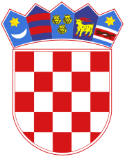 REPUBLIKA HRVATSKAOPĆINSKI SUD U PULI-POLAURED PREDSJEDNIKA SUDAKranjčevićeva 8,52100 Pula-Pola